Berkeley City College – Facilities CommitteeApril 9, 202112:30-1:30 PMZoom Meeting
Membership (X=Present); (A=Absent); (E=Excused)Name
Name
Name
Name
XAva Lee-Pang, Co-Chair, Administrator RepXThomas Kies, Faculty RepXMichael Alvillar, Classified Rep AVincent Koo, Classified RepXScott Barringer, Classified RepXJoanna Louie, Classified Rep and RecorderXBobby Birks, Classified RepAJasmine Martinez, Classified RepXJoshua Boatright, Faculty RepXSergio Mazariegos, ASBCC RepXJohnny Dong, Classified RepXJohn Nguyen, Co-Chair, Administrator RepXNatalia Fedorova, Classified RepARoger Toliver, Classified RepXCharlotte Lee, Faculty RepGuests
Guests
Guests
Guests
XBob Parks, Kitchell XAzul Lewis, Classified Staff XBrenda Johnson, Dean of Student Support ServicesXDr. Ronald McKinley, Acting VC of Human Resources & Employee RelationsXKeith Kajiya, AECOMXNatalia Newman, Faculty Agenda Item
DiscussionFollow-Up Action1. Standing Items1. Standing Items1. Standing ItemsCall to Order12:31pmAdoption of the AgendaMotion: Sergio Mazariegos moved to approve the agenda.
Second by: Ava Lee-Pang
Votes in favor: 8
Opposed: None
Abstentions: None
Motion passed.
Approval of 3/12/21 Minutes
Motion: Sergio Mazariegos moved to approve the minutes.
Second by: Bobby Birks
Votes in favor: 9
Opposed: None
Abstentions: None 
Motion passed.2. Bond Program Update & Milvia Street Project Update – Bob Parks (Kitchell) & Keith Kajiya (AECOM)Capital Program Bond Update (Keith Kajiya)Last May, the District sold $115M of bonds from the previous general obligation bonds that were passed for Measure A & Measure G. From the total allocation of $115M for the District and Colleges, $65M was sold from Measure A and $50M was sold from Measure G. This is the last issuance for Measure A from the additional $390M bond measure that passed some years ago. The $50M of Measure G was the first bond sale of $800M so there’s still $750M left to sell moving forward. Out of BCC’s $9.5M budget in Measure A, we have spent about $500K. Out of BCC’s $3.2M budget in Measure G, we have spent a mere $33K. Cost Status

Bond Spending Plan- Costs & Funding as of March 31, 2021
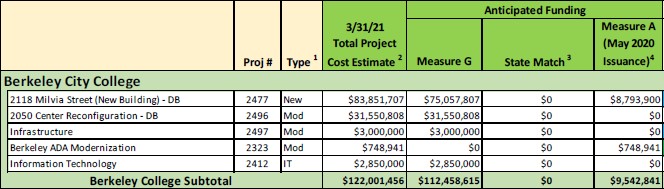 BCC Milvia Street Expansion (Bob Parks)Bond Spending Plan- Active Major Capital Projects (Costs & Funding as of February 28, 2021)2118 MIlvia Street (New Building) - DB - 2/28/21 Total Project Cost Estimate $83,851,707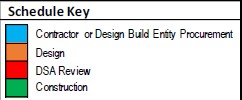 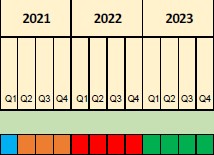 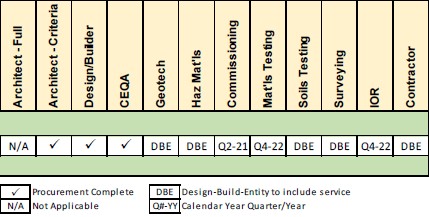 Back in October 2020, we had just released the RFQ (Request For Qualifications) right before that meeting with this committee. We went through about six weeks of weeks of qualification period where we received six Design Build Team submissions. We met as a selection committee with the College and we shortlisted down to three highest qualified teams. Those teams received request for proposal in early December. From there, we went through three rounds of interviews with each of the three teams. The selection committee put together a scoring matrix for those three teams. We have a recommendation on the Design Build Team. We’ve issued a notice of intent to award to the XL Construction and Ratcliff Architects team. We’re in the final stages of bringing this to the Board of Trustees for contract award. The signed contract has been received back from the Chancellor yesterday so it’ll be moving forward this month for the contract award.  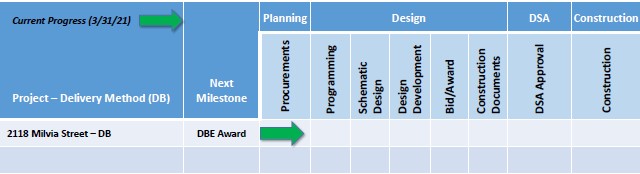 Milvia Total Project Cost Estimate (TPCE) - $83.9M78% Design/Construction/Escalation Costs goes to the Design Build Team8% District Soft Costs (project management fees/GSA fees/inspection services)6% Owner’s Construction Contingency5% Owner’s Project Contingency 3% Owner’s Design Contingency Milvia Soft Costs/Contingencies - $18.5M26% Owner’s Construction Contingency 23% Owner’s Project Contingency20% Project Management, Commissioning, & Inspection Services 13% Owner’s Design Contingency7% Information Technology5% Site/Existing Conditions (i.e. CEQA)4% Regulatory  2% Miscellaneous Project Costs (PLS, Move Management) Milvia D/B Budget - $65.4M79% Hard Construction Costs, Escalation, DBE Markups & Contingencies10% General Conditions (LSUM- During Construction)9% Design and Preconstruction (LSUM)2% Furniture and Equipment Milvia Tentative LookaheadBuilding User Group Committee Participation WeeklyBuilding User Group Committee Participation Bi-Weekly -> Monthly Project Design Milestone Acceptance (Due at Collab, DD’s, SD’s, 50% CD’s, 95% CD’s, & DSA Approval)Project Design Status – Board Approval (Due at Preliminary Design and after DSA Approval)2118 Milvia Programming PhaseFirst 30 Days- We will conduct the following activities to ensure the Milvia Street project gets off on the right foot and on track to an on-time or early delivery. Alignment sessionFinalize plan for stakeholder engagement and reportingVet out Unified and Welcoming campus approachComplete first estimate on concept planValidate Building Code approach with DSAPrepare demolition permit setBegin SLBE outreachInitiate PG&E and East Bay MUD new service applicationsInfrastructure – Priority Projects (2050 Center Street)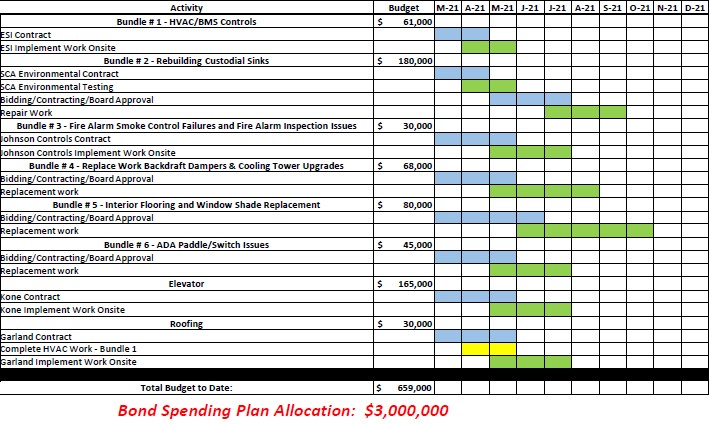 Q&AJohn Nguyen’s Question: Is there any additional input you need from this committee?Keith Kajiya’s Response: Nope. However, we do need to create a routine cycle with this committee to continue providing updates. Bob Parks’ Response: We should meet each meeting when the Design Build Team comes on board for Milvia Street because they have requirements they have to go through on the Milestone Acceptance Form at each phase so we want to regularly communicate with this committee so everyone can be aware of exactly where the progress of the design is. Thomas Kies’ Question: A lot of work has been done with Town Halls with the last design. Are we using that as the starting base and then building form that or are we starting from scratch? Bob Parks’s Response: We continued to work with Noll & Tam Architects who developed the initial design concepts, programming, and layouts as our basis of design. In meeting with President Dr. Garcia, she does not want to start from scratch so once the design team comes on board, we’ll start exactly where Noll & Tam left off. Capital Program Bond Update (Keith Kajiya)Last May, the District sold $115M of bonds from the previous general obligation bonds that were passed for Measure A & Measure G. From the total allocation of $115M for the District and Colleges, $65M was sold from Measure A and $50M was sold from Measure G. This is the last issuance for Measure A from the additional $390M bond measure that passed some years ago. The $50M of Measure G was the first bond sale of $800M so there’s still $750M left to sell moving forward. Out of BCC’s $9.5M budget in Measure A, we have spent about $500K. Out of BCC’s $3.2M budget in Measure G, we have spent a mere $33K. Cost Status

Bond Spending Plan- Costs & Funding as of March 31, 2021
BCC Milvia Street Expansion (Bob Parks)Bond Spending Plan- Active Major Capital Projects (Costs & Funding as of February 28, 2021)2118 MIlvia Street (New Building) - DB - 2/28/21 Total Project Cost Estimate $83,851,707Back in October 2020, we had just released the RFQ (Request For Qualifications) right before that meeting with this committee. We went through about six weeks of weeks of qualification period where we received six Design Build Team submissions. We met as a selection committee with the College and we shortlisted down to three highest qualified teams. Those teams received request for proposal in early December. From there, we went through three rounds of interviews with each of the three teams. The selection committee put together a scoring matrix for those three teams. We have a recommendation on the Design Build Team. We’ve issued a notice of intent to award to the XL Construction and Ratcliff Architects team. We’re in the final stages of bringing this to the Board of Trustees for contract award. The signed contract has been received back from the Chancellor yesterday so it’ll be moving forward this month for the contract award.  Milvia Total Project Cost Estimate (TPCE) - $83.9M78% Design/Construction/Escalation Costs goes to the Design Build Team8% District Soft Costs (project management fees/GSA fees/inspection services)6% Owner’s Construction Contingency5% Owner’s Project Contingency 3% Owner’s Design Contingency Milvia Soft Costs/Contingencies - $18.5M26% Owner’s Construction Contingency 23% Owner’s Project Contingency20% Project Management, Commissioning, & Inspection Services 13% Owner’s Design Contingency7% Information Technology5% Site/Existing Conditions (i.e. CEQA)4% Regulatory  2% Miscellaneous Project Costs (PLS, Move Management) Milvia D/B Budget - $65.4M79% Hard Construction Costs, Escalation, DBE Markups & Contingencies10% General Conditions (LSUM- During Construction)9% Design and Preconstruction (LSUM)2% Furniture and Equipment Milvia Tentative LookaheadBuilding User Group Committee Participation WeeklyBuilding User Group Committee Participation Bi-Weekly -> Monthly Project Design Milestone Acceptance (Due at Collab, DD’s, SD’s, 50% CD’s, 95% CD’s, & DSA Approval)Project Design Status – Board Approval (Due at Preliminary Design and after DSA Approval)2118 Milvia Programming PhaseFirst 30 Days- We will conduct the following activities to ensure the Milvia Street project gets off on the right foot and on track to an on-time or early delivery. Alignment sessionFinalize plan for stakeholder engagement and reportingVet out Unified and Welcoming campus approachComplete first estimate on concept planValidate Building Code approach with DSAPrepare demolition permit setBegin SLBE outreachInitiate PG&E and East Bay MUD new service applicationsInfrastructure – Priority Projects (2050 Center Street)Q&AJohn Nguyen’s Question: Is there any additional input you need from this committee?Keith Kajiya’s Response: Nope. However, we do need to create a routine cycle with this committee to continue providing updates. Bob Parks’ Response: We should meet each meeting when the Design Build Team comes on board for Milvia Street because they have requirements they have to go through on the Milestone Acceptance Form at each phase so we want to regularly communicate with this committee so everyone can be aware of exactly where the progress of the design is. Thomas Kies’ Question: A lot of work has been done with Town Halls with the last design. Are we using that as the starting base and then building form that or are we starting from scratch? Bob Parks’s Response: We continued to work with Noll & Tam Architects who developed the initial design concepts, programming, and layouts as our basis of design. In meeting with President Dr. Garcia, she does not want to start from scratch so once the design team comes on board, we’ll start exactly where Noll & Tam left off. 3. Return to Campus District Proposal – Acting VC, Atheria SmithActing VC, Atheria Smith was not able to attend today’s meeting.Acting VC, Dr. Ronald McKinley’s UpdateThe EOC met yesterday and we have vetted a vaccine plan. It will be sent out to the shared governance groups soon to get input. We have also vetted a COVID-19 Prevention Plan. DGS and HR will be working on the final Return to Campus Plan which will also be going through the shared governance groups for input. The EOC will be meeting weekly now. Ava Lee-Pang’s Recommendation: We should combine the Health & Safety Committee and Facilities Committee to start a Return to Campus task force. We need a plan in place.Scott Barringer’s Concern: Have we started compiling lists for specific challenges that we’re going to have so that we can start trying to resolve some things. John Nguyen’s Question: Can you please share the vaccine plan with us?Dr. McKinley’s Response: We’ll develop an approach where you’ll be able to tell us when you got the vaccine and how many doses depending on the company vaccine you have received and HR will manage that. We’re looking to do a self-assessment before you come to work every day and that’s done on your phone/computer/iPad, etc. If you pass, you’ll have a green screen and you’ll be able to come right through screening. No one is required to take the vaccine right now because categorized for emergency use. But once that changes and it becomes for regular use, then the District will require folks to get it unless they can decline it under sincerely held religious beliefs or medical reasons. We were going to require N95 masks. However, we’re not qualified to do fit testing. We will still have N95 masks available to everyone. This plan will be presented to everyone this week and our goal is to have it on the April 27th Board meeting for their approval. John Nguyen’s Question: Are students required to get vaccinations? Dr. McKinley’s Response: We’re going to strongly encourage students to get it. However, no one is required to get it right now because it’s under emergency use. But we’ll be tracking student vaccinations in addition to staff. Acting VC, Atheria Smith was not able to attend today’s meeting.Acting VC, Dr. Ronald McKinley’s UpdateThe EOC met yesterday and we have vetted a vaccine plan. It will be sent out to the shared governance groups soon to get input. We have also vetted a COVID-19 Prevention Plan. DGS and HR will be working on the final Return to Campus Plan which will also be going through the shared governance groups for input. The EOC will be meeting weekly now. Ava Lee-Pang’s Recommendation: We should combine the Health & Safety Committee and Facilities Committee to start a Return to Campus task force. We need a plan in place.Scott Barringer’s Concern: Have we started compiling lists for specific challenges that we’re going to have so that we can start trying to resolve some things. John Nguyen’s Question: Can you please share the vaccine plan with us?Dr. McKinley’s Response: We’ll develop an approach where you’ll be able to tell us when you got the vaccine and how many doses depending on the company vaccine you have received and HR will manage that. We’re looking to do a self-assessment before you come to work every day and that’s done on your phone/computer/iPad, etc. If you pass, you’ll have a green screen and you’ll be able to come right through screening. No one is required to take the vaccine right now because categorized for emergency use. But once that changes and it becomes for regular use, then the District will require folks to get it unless they can decline it under sincerely held religious beliefs or medical reasons. We were going to require N95 masks. However, we’re not qualified to do fit testing. We will still have N95 masks available to everyone. This plan will be presented to everyone this week and our goal is to have it on the April 27th Board meeting for their approval. John Nguyen’s Question: Are students required to get vaccinations? Dr. McKinley’s Response: We’re going to strongly encourage students to get it. However, no one is required to get it right now because it’s under emergency use. But we’ll be tracking student vaccinations in addition to staff. 4. Combining the Facilities and Health & Safety Committee – John Nguyen Combining the Facilities and Health & Safety Committee DiscussionBrenda Johnson, Ava Lee-Pang, and John Nguyen met to discuss the possibility of combining both the Facilities and Health & Safety Committee together for now, as needed due to the overlapping topics/discussions especially during this pandemic. The frequency and duration of meetings will be determined by the needs of our college. Narrative ContextWhy do we have Facilities and Health & Safety Committee?Facilities and Health & Safety are interconnected with each other.Facilities look at the stability and integrity of the building. Due to COVID-19, there has been a push to combine Facilities and Health & Safety to ensure the safety of our staff and students when we return to campus.Scope of Facilities and Health & Safety Committee: Make recommendations to College RoundtableHow (closing the loop) – goes to Roundtable and recommendations get routed to the College President.Tri-chair model: Shared leadership: Rationale for Tri-chair model to lead the work of the committee.Chairs would share and communicate the needs of the college to the District and the three Senates.Facilities and Health & Safety Committee make recommendation to the College Roundtable to change chair model from co- to tri-chair model to ensure efficiency and widespread sharing of information. 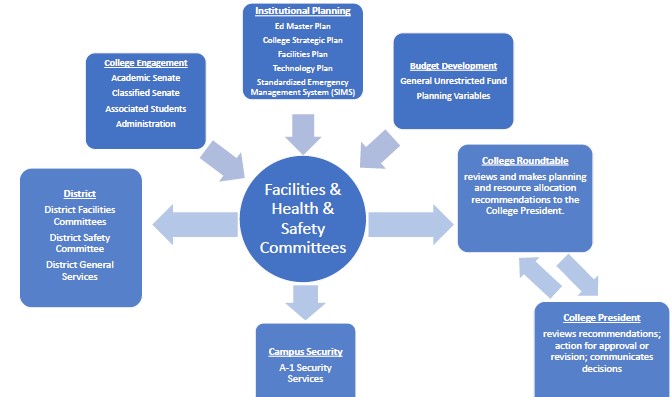 Sergio Mazariegos’ Question: Will this be a temporary change?Brenda Johnson’s Response: No, it’ll be permanent. 
Motion: Ava moved to combine the Facilities and Health & Safety Committee.Second by: Michael AlvillarVotes in favor: 7Opposed: NoneAbstentions: 4 – Natalia Fedorova, Thomas Kies, Scott Barringer, & Charlotte Lee Motion passed.Combining the Facilities and Health & Safety Committee DiscussionBrenda Johnson, Ava Lee-Pang, and John Nguyen met to discuss the possibility of combining both the Facilities and Health & Safety Committee together for now, as needed due to the overlapping topics/discussions especially during this pandemic. The frequency and duration of meetings will be determined by the needs of our college. Narrative ContextWhy do we have Facilities and Health & Safety Committee?Facilities and Health & Safety are interconnected with each other.Facilities look at the stability and integrity of the building. Due to COVID-19, there has been a push to combine Facilities and Health & Safety to ensure the safety of our staff and students when we return to campus.Scope of Facilities and Health & Safety Committee: Make recommendations to College RoundtableHow (closing the loop) – goes to Roundtable and recommendations get routed to the College President.Tri-chair model: Shared leadership: Rationale for Tri-chair model to lead the work of the committee.Chairs would share and communicate the needs of the college to the District and the three Senates.Facilities and Health & Safety Committee make recommendation to the College Roundtable to change chair model from co- to tri-chair model to ensure efficiency and widespread sharing of information. Sergio Mazariegos’ Question: Will this be a temporary change?Brenda Johnson’s Response: No, it’ll be permanent. 
Motion: Ava moved to combine the Facilities and Health & Safety Committee.Second by: Michael AlvillarVotes in favor: 7Opposed: NoneAbstentions: 4 – Natalia Fedorova, Thomas Kies, Scott Barringer, & Charlotte Lee Motion passed.5. Reopening Readiness – Natalia Fedorova  Berkeley High School has a dashboard with updates and checklists to prepare for in-person learning. It may be beneficial to do something similar and customize it to BCC’s needs. We should get a team together to start on this list because Science Labs plan to start in the Summer and Fall. It will be critical to address student, faculty, and staff concerns on returning to campus. This can also be created by a task force when we combine the two committees. We should have something in writing by the end of the semester. John Nguyen will bring this up to Roundtable on Monday and hopefully we can move forward with this at our next meeting. 6. Adjourn 1:29pm